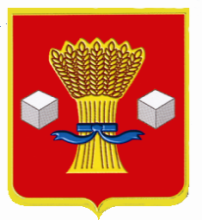 АдминистрацияСветлоярского муниципального района Волгоградской областиПОСТАНОВЛЕНИЕот ____._____.2022	№ ________В соответствии с приказом комитета  социальной защиты населения Волгоградской области от 27.12.2021 № 2895 «О внесении изменений в приказ министерства труда и социальной защиты населения Волгоградской области от 28.11.2014 № 1684 «Об утверждении типового административного регламента предоставление государственной услуги «Предоставления субсидий на оплату жилого помещения и коммунальных услуг»», Законом Волгоградской области от 12.12.2005 № 1145-ОД «О наделении органов местного самоуправления муниципальных районов и городских округов государственными полномочиями Волгоградской области по оказанию мер социальной поддержки населению по оплате жилого помещения и коммунальных услуг», постановлением администрации Волгоградской области от 25.07.2011 № 369-п «О разработке и утверждении административных регламентов предоставления государственных услуг», руководствуясь Уставом Светлоярского муниципального района Волгоградской области,п о с т а н о в л я ю:1. Внести в административный регламент предоставления государственной услуги «Предоставление субсидий на оплату жилого помещения и коммунальных услуг», утвержденный постановлением администрации Светлоярского муниципального района Волгоградской области от 25.06.2020 № 1068 «Об утверждении административного регламента по предоставлению государственной услуги «Предоставление субсидий на оплату жилого помещения и коммунальных услуг», следующие изменения:1.1.В абзаце четвертом пункта 1.5 текст «государственной информационной системе «Портал государственных и муниципальных услуг (функций) Волгоградской области» (https://gosuslugi.volganet.ru/) (далее – Региональный портал государственных и муниципальных услуг),» исключить.1.2. В абзаце втором, третьем и четвертом пункта 5.2 текст «либо регионального портала государственных и муниципальных услуг» исключить.2. Отделу по муниципальной службе, общим и кадровым вопросам администрации Светлоярского муниципального района Волгоградской области (Иванова Н. В.) разместить настоящее постановление на официальном сайте Светлоярского муниципального района Волгоградской области.3. Настоящее постановление вступает в силу с момента его подписания.4. Контроль над исполнением настоящего постановления возложить на  заместителя главы Светлоярского муниципального района Волгоградской области Подхватилину О. И.Глава муниципального района						Т.В.РаспутинаИсп. Красовская Т.А.